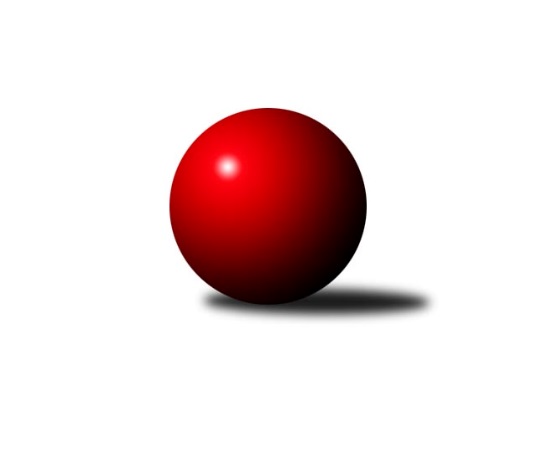 Č.18Ročník 2019/2020	2.5.2024 Podnikovka Slavonice 2.liga 2019/2020Statistika 18. kolaTabulka družstev:		družstvo	záp	výh	rem	proh	skore	sety	průměr	body	plné	dorážka	chyby	1.	PKT	15	14	0	1	124 : 26 	(66.5 : 29.5)	953	28	663	290	23.8	2.	Godbowles	15	11	0	4	105 : 45 	(62.5 : 47.5)	907	22	632	275	25.3	3.	Expres	16	11	0	5	90 : 70 	(62.0 : 44.0)	935	22	664	270	21.6	4.	Kafky	15	10	0	5	94 : 56 	(59.5 : 42.5)	881	20	626	255	30.3	5.	Hlavy	16	6	0	10	77 : 83 	(64.0 : 52.0)	898	12	636	261	28.4	6.	SDH Mutišov	16	6	0	10	76 : 84 	(57.0 : 61.0)	885	12	631	254	29.8	7.	Idiot star	15	6	0	9	57 : 93 	(39.0 : 55.0)	848	12	614	234	33.7	8.	Prdelky	15	3	0	12	33 : 117 	(30.5 : 65.5)	818	6	592	226	39.9	9.	SUPi	15	2	0	13	34 : 116 	(27.0 : 71.0)	714	4	524	190	58.9Tabulka doma:		družstvo	záp	výh	rem	proh	skore	sety	průměr	body	maximum	minimum	1.	PKT	7	6	0	1	54 : 16 	(35.5 : 16.5)	955	12	997	892	2.	Godbowles	8	6	0	2	58 : 22 	(36.0 : 22.0)	918	12	987	879	3.	Expres	8	5	0	3	40 : 40 	(27.0 : 19.0)	946	10	975	893	4.	Hlavy	8	4	0	4	45 : 35 	(37.5 : 20.5)	902	8	949	845	5.	Kafky	7	4	0	3	40 : 30 	(26.5 : 19.5)	887	8	940	839	6.	Idiot star	8	4	0	4	33 : 47 	(21.5 : 30.5)	868	8	934	825	7.	SDH Mutišov	8	3	0	5	37 : 43 	(28.0 : 32.0)	885	6	948	808	8.	Prdelky	7	3	0	4	24 : 46 	(21.5 : 26.5)	835	6	875	793	9.	SUPi	8	2	0	6	26 : 54 	(16.5 : 31.5)	727	4	868	535Tabulka venku:		družstvo	záp	výh	rem	proh	skore	sety	průměr	body	maximum	minimum	1.	PKT	8	8	0	0	70 : 10 	(31.0 : 13.0)	951	16	997	902	2.	Kafky	8	6	0	2	54 : 26 	(33.0 : 23.0)	874	12	917	826	3.	Expres	8	6	0	2	50 : 30 	(35.0 : 25.0)	925	12	986	894	4.	Godbowles	7	5	0	2	47 : 23 	(26.5 : 25.5)	895	10	964	847	5.	SDH Mutišov	8	3	0	5	39 : 41 	(29.0 : 29.0)	884	6	968	655	6.	Hlavy	8	2	0	6	32 : 48 	(26.5 : 31.5)	894	4	949	845	7.	Idiot star	7	2	0	5	24 : 46 	(17.5 : 24.5)	821	4	841	795	8.	SUPi	7	0	0	7	8 : 62 	(10.5 : 39.5)	698	0	847	576	9.	Prdelky	8	0	0	8	9 : 71 	(9.0 : 39.0)	803	0	876	734Tabulka podzimní části:		družstvo	záp	výh	rem	proh	skore	sety	průměr	body	doma	venku	1.	PKT	6	5	0	1	48 : 12 	(24.0 : 14.0)	951	10 	3 	0 	1 	2 	0 	0	2.	Godbowles	6	5	0	1	45 : 15 	(25.5 : 16.5)	903	10 	2 	0 	0 	3 	0 	1	3.	Expres	6	5	0	1	42 : 18 	(32.0 : 10.0)	933	10 	3 	0 	1 	2 	0 	0	4.	Kafky	6	5	0	1	42 : 18 	(29.0 : 15.0)	888	10 	3 	0 	0 	2 	0 	1	5.	Hlavy	7	3	0	4	38 : 32 	(33.0 : 19.0)	898	6 	2 	0 	1 	1 	0 	3	6.	SDH Mutišov	7	2	0	5	30 : 40 	(22.5 : 27.5)	889	4 	1 	0 	3 	1 	0 	2	7.	Idiot star	6	2	0	4	15 : 45 	(5.5 : 26.5)	837	4 	2 	0 	1 	0 	0 	3	8.	Prdelky	6	1	0	5	12 : 48 	(11.0 : 23.0)	833	2 	1 	0 	2 	0 	0 	3	9.	SUPi	6	0	0	6	8 : 52 	(5.5 : 36.5)	676	0 	0 	0 	2 	0 	0 	4Tabulka jarní části:		družstvo	záp	výh	rem	proh	skore	sety	průměr	body	doma	venku	1.	PKT	9	9	0	0	76 : 14 	(42.5 : 15.5)	954	18 	3 	0 	0 	6 	0 	0 	2.	Godbowles	9	6	0	3	60 : 30 	(37.0 : 31.0)	910	12 	4 	0 	2 	2 	0 	1 	3.	Expres	10	6	0	4	48 : 52 	(30.0 : 34.0)	936	12 	2 	0 	2 	4 	0 	2 	4.	Kafky	9	5	0	4	52 : 38 	(30.5 : 27.5)	875	10 	1 	0 	3 	4 	0 	1 	5.	SDH Mutišov	9	4	0	5	46 : 44 	(34.5 : 33.5)	882	8 	2 	0 	2 	2 	0 	3 	6.	Idiot star	9	4	0	5	42 : 48 	(33.5 : 28.5)	857	8 	2 	0 	3 	2 	0 	2 	7.	Hlavy	9	3	0	6	39 : 51 	(31.0 : 33.0)	897	6 	2 	0 	3 	1 	0 	3 	8.	SUPi	9	2	0	7	26 : 64 	(21.5 : 34.5)	739	4 	2 	0 	4 	0 	0 	3 	9.	Prdelky	9	2	0	7	21 : 69 	(19.5 : 42.5)	808	4 	2 	0 	2 	0 	0 	5 Zisk bodů pro družstvo:		jméno hráče	družstvo	body	zápasy	v %	dílčí body	sety	v %	1.	  Jirka 	Hlavy 	43	/	28	(77%)		/		(%)	2.	  Libor 	PKT 	24	/	13	(92%)		/		(%)	3.	  Světlana 	Kafky 	22	/	11	(100%)		/		(%)	4.	  Lukáš Z. 	PKT 	22	/	14	(79%)		/		(%)	5.	  David 	PKT 	20	/	12	(83%)		/		(%)	6.	  Dáša 	Expres 	20	/	13	(77%)		/		(%)	7.	  Koule 	Godbowles 	18	/	11	(82%)		/		(%)	8.	  Radek 	SUPi  	18	/	14	(64%)		/		(%)	9.	  Karel 	Hlavy 	18	/	15	(60%)		/		(%)	10.	  Roman 	SDH Mutišov 	16	/	9	(89%)		/		(%)	11.	  P.B. 	Godbowles 	16	/	9	(89%)		/		(%)	12.	  Wetty 	Godbowles 	15	/	12	(63%)		/		(%)	13.	  Jarda 	Expres 	14	/	12	(58%)		/		(%)	14.	  Stašín 	SDH Mutišov 	13	/	10	(65%)		/		(%)	15.	  Tonda 	SDH Mutišov 	13	/	14	(46%)		/		(%)	16.	  Drát 	Kafky 	12	/	9	(67%)		/		(%)	17.	  Kabík 	Kafky 	12	/	11	(55%)		/		(%)	18.	  Hanča 	SDH Mutišov 	12	/	12	(50%)		/		(%)	19.	  Hermína 	SUPi  	12	/	12	(50%)		/		(%)	20.	  Vojta 	Godbowles 	11	/	7	(79%)		/		(%)	21.	  Jonáš 	PKT 	10	/	6	(83%)		/		(%)	22.	  Věra 	Expres 	10	/	7	(71%)		/		(%)	23.	  Vořech 	Kafky 	10	/	9	(56%)		/		(%)	24.	  Monča 	Godbowles 	10	/	10	(50%)		/		(%)	25.	  Kubi 	Godbowles 	9	/	8	(56%)		/		(%)	26.	  Ondra 	Idiot star 	8	/	6	(67%)		/		(%)	27.	  Luďan 	SDH Mutišov 	8	/	11	(36%)		/		(%)	28.	  Jitka 	Prdelky 	8	/	11	(36%)		/		(%)	29.	  Anička 	Prdelky 	8	/	14	(29%)		/		(%)	30.	  Lucí 	Idiot star 	7	/	8	(44%)		/		(%)	31.	  Lukáš P. 	PKT 	6	/	4	(75%)		/		(%)	32.	  Broňa 	PKT 	6	/	5	(60%)		/		(%)	33.	  Matyáš 	PKT 	6	/	5	(60%)		/		(%)	34.	  Šmíca 	Idiot star 	6	/	9	(33%)		/		(%)	35.	  Naďa 	Hlavy 	6	/	14	(21%)		/		(%)	36.	  Jolča 	Hlavy 	6	/	15	(20%)		/		(%)	37.	  Janča 	SUPi  	6	/	19	(16%)		/		(%)	38.	  Fugi 	Idiot star 	5	/	7	(36%)		/		(%)	39.	  Tržba 	Idiot star 	5	/	8	(31%)		/		(%)	40.	  Honzis 	Idiot star 	4	/	5	(40%)		/		(%)	41.	  Ježek 	Kafky 	4	/	5	(40%)		/		(%)	42.	  Kazík 	Kafky 	4	/	6	(33%)		/		(%)	43.	  Petr 	SUPi  	4	/	16	(13%)		/		(%)	44.	  Venda 	Prdelky 	3	/	13	(12%)		/		(%)	45.	  Martička 	Godbowles 	2	/	1	(100%)		/		(%)	46.	  Pavel 	Godbowles 	2	/	1	(100%)		/		(%)	47.	  Láďa 	PKT 	2	/	1	(100%)		/		(%)	48.	  Milošák 	Kafky 	2	/	3	(33%)		/		(%)	49.	  Áda 	Prdelky 	2	/	3	(33%)		/		(%)	50.	  Kristýna 	SUPi  	2	/	5	(20%)		/		(%)	51.	  Harry 	Idiot star 	2	/	6	(17%)		/		(%)	52.	  Daník 	Idiot star 	2	/	7	(14%)		/		(%)	53.	  Míla 	Prdelky 	2	/	8	(13%)		/		(%)	54.	  Richard 	Hlavy 	0	/	1	(0%)		/		(%)	55.	  Ina 	SUPi  	0	/	3	(0%)		/		(%)	56.	  Lída 	SUPi  	0	/	7	(0%)		/		(%)	57.	  Andrea 	SUPi  	0	/	7	(0%)		/		(%)Průměry na kuželnách:		kuželna	průměr	plné	dorážka	chyby	výkon na hráčeNejlepší výkony na kuželnách:Četnost výsledků: